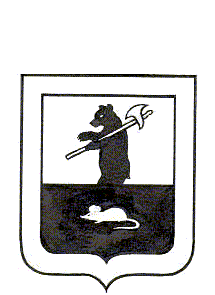 Муниципальный Совет городского поселения Мышкин	РЕШЕНИЕ	Об утверждении Дополнительного Соглашения № 7к Соглашению о передаче осуществления части полномочий по решению вопросов местного значения от органов местного самоуправления городского поселения Мышкин органам местного самоуправления Мышкинского муниципального районаПринято Муниципальным Советом городского поселения Мышкин	 27 декабря 2023 года           В соответствии с Федеральным законом от 06.10.2003 года № 131-ФЗ «Об общих принципах организации местного самоуправления в Российской Федерации», Уставом городского поселения Мышкин Мышкинского муниципального района Ярославской области,             Муниципальный Совет городского поселения Мышкин РЕШИЛ:      1. Утвердить прилагаемое Дополнительное Соглашение № 7 к Соглашению о передаче осуществления части полномочий по решению вопросов местного значения от органов местного самоуправления городского поселения Мышкин органам местного самоуправления Мышкинского муниципального района.     2. Контроль за исполнением решения возложить на постоянную комиссию по социальной политике и вопросам местного самоуправления Муниципального Совета городского поселения Мышкин.      3. Настоящее решение вступает в силу со дня его подписания.     4.  Решение Муниципального Совета городского поселения Мышкин опубликовать в газете «Волжские Зори» и разместить на официальном сайте городского поселения Мышкин в информационно-телекоммуникационной сети «Интернет». Глава городского                          Председатель Муниципального поселения Мышкин                      Совета городского поселения Мышкин______________А.А. Кошутина  _________________ Л.А. Чистяков27 декабря 2023 года № 54